Kostrzyn nad Odrą, dnia 9 sierpnia 2024 r...............................................................                                                 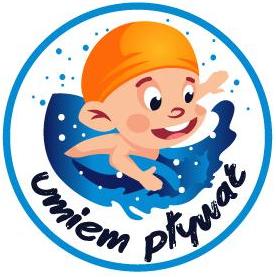               pieczęć zamawiającegoZAPYTANIE OFERTOWEW związku z art.2 ust, 1 pkt.1 ustawy z dnia 11 września 2019 r. Prawo zamówień publicznych (Dz.U.2023 r.  poz. 1605 ze zm.) oraz zgodnie z Zarządzeniem Nr 1/2021 Burmistrza Miasta Kostrzyn nad Odrą z dnia 4 stycznia 2021r.  zwracamy się z zapytaniem o przedstawienie oferty na usługę kompleksowej organizacji zadania: „Jak ryba w wodzie – program nauki pływania dla uczniów klas III z kostrzyńskich szkół podstawowych”. 1. Zamawiający: Miasto Kostrzyn nad Odrą, ul. Graniczna 2, 66-470 Kostrzyn nad Odrą - Biuro Integracji Europejskiej2. Przedmiot zamówienia: Miasto Kostrzyn nad Odrą zaprasza do złożenia oferty na kompleksową organizację zadania: „Jak ryba w wodzie – program nauki pływania dla uczniów klas III z kostrzyńskich szkół podstawowych”. Zadanie zostało dofinansowane ze środków finansowych Funduszu Zajęć Sportowych dla Uczniów. Program powszechnej nauki pływania pn. „Umiem pływać”.Poprzez kompleksową organizację rozumie się: Zorganizowanie transportu do miejsca organizacji zajęć i z powrotem dla 100 dzieci z klas III  4 szkół podstawowych w Kostrzynie nad Odrą (SP 1, SP 2, SP 3, SP 4), zgodnie z harmonogramem – załącznik nr 1. Zajęcia skierowane będą do 9 grup, liczących od 10 do maksymalnie 14 osób. Trasa: Szkoła Podstawowa nr 1 w Kostrzynie nad Odrą – kryta pływalnia ul. Fabryczna 7 - Szkoła Podstawowa nr 1 w Kostrzynie nad OdrąSzkoła Podstawowa nr 2 w Kostrzynie nad Odrą – kryta pływalnia ul. Fabryczna 7 - Szkoła Podstawowa nr 2 w Kostrzynie nad OdrąSzkoła Podstawowa nr 3 w Kostrzynie nad Odrą – kryta pływalnia ul. Fabryczna 7 - Szkoła Podstawowa nr 3 w Kostrzynie nad OdrąSzkoła Podstawowa nr 4 w Kostrzynie nad Odrą – kryta pływalnia ul. Fabryczna 7 - Szkoła Podstawowa nr 4 w Kostrzynie nad Odrązapewnienie 2 opiekunów (płeć żeńska i męska) podczas transferu uczestników projektu na teren krytej pływalni i na terenie krytej pływalni do momentu przekazania uczestników Instruktorowi nauki oraz w drodze powrotnej na teren szkoły, (włącznie do odebrania dzieci przez rodziców/opiekunów prawnych),	Zapewnienie dostępu do krytej pływalni wraz z zapleczem higieniczno – sanitarnym, zlokalizowanej na terenie Miasta Kostrzyn nad Odrą tj. zakupu biletów dla 100 uczestników projektu (każdy uczestnik bierze udział w 20 h kursu). Jednostkowa cena biletu wstępu na krytą pływalnie nie może przekroczyć aktualnej ceny obowiązującej dla zorganizowanej nauki pływania.Zorganizowaniu zajęć nauki pływania z instruktorami z odpowiednimi kwalifikacjami, którzy zrealizują treści programowe, zgodne z załącznikiem nr 2. Instruktorów obowiązują wymogi Programu powszechnej nauki pływania „Umiem pływać”. W trakcie realizacji zamówienia Wykonawca zobowiązany jest do dysponowania minimum 2 instruktorami nauki pływania.Szacunkowa ilość godzin pracy instruktorów wynosi: 180 h. Kwalifikacje instruktorów – usługi wymienione w przedmiocie zamówienia muszą być realizowane przez osoby posiadające minimum uprawnienia instruktora dyscypliny sportu- pływanie. Wykonawca zobowiązany jest do sprawdzenia przed przystąpieniem do zajęć bezpieczeństwa miejsca prowadzenia zajęć. Osoby uczestniczące w imieniu Wykonawcy w prowadzeniu nauki pływania zobowiązane są do posiadania wymaganych prawem uprawnień.Celem przeprowadzenia zajęć będących przedmiotem zamówienia jest kształtowanie i rozwijanie umiejętności pływackich uczniów.Wymagania dotyczące transportu, które musi zapewnić Wykonawca:- przewozy dzieci odbywać się mogą wyłącznie środkami transportu spełniającymi wymagania techniczne określone w obowiązujących przepisach ustawy Prawo o ruchu drogowymi innych przepisach związanych z przewozem osób,- środki transportu powinny posiadać ubezpieczenie OC aktualne przez cały okres realizacji zadania (załączyć kopię do składanej oferty),- kierowcy, którymi będzie dysponował Wykonawca przy realizacji przedmiotu zamówienia muszą poosiadać odpowiednie uprawnienia do kierowania pojazdem samochodowym i przeszkolenie w zakresie udzielania pierwszej pomocy,- Wszystkie osoby ze strony Wykonawcy biorące udział w realizacji projektu zobowiązane są przedstawić zaświadczenie o niefigurowaniu w Rejestrze Sprawców Przestępstw na Tle Seksualnym   lub oświadczenie zgodne z załącznikiem nr 3Wykonawca zobowiązany jest do:- prowadzenia na bieżąco dokumentacji zajęć programu „Umiem pływać” (lista obecności – (wzór listy obecności stanowi załącznik do umowy) i dziennik zajęć,- ścisłej współpracy z osobami nadzorującymi projekt,- zapoznania instruktorów z regulaminem krytej pływalni,- wystawianiem dla Zleceniodawcy faktury wraz z załącznikiem do faktury (załącznik nr 4), rozliczenie miesięczne, do 10 dnia każdego następnego miesiąca.- odpowiedzialności za bezpieczeństwo osób pozostających pod opieką w czasie prowadzenia zajęć nauki pływania, Zamawiający zastrzega sobie prawo zmian w programie zajęć nauki pływania w ramach realizacji projektu.Wykonawca ponosi pełną odpowiedzialność wobec Zamawiającego za wszelkie szkody wyrządzone Zamawiającemu przez swoich pracowników oraz osoby trzecie w przypadku nie dołożenia przez pracowników Wykonawcy należytej staranności przy wykonaniu umowy. Zamawiający zastrzega sobie prawo do okresowego kontrolowania należytego wykonania usługi przez Wykonawcę. Z czynności tych będzie sporządzony protokół, a ewentualne uchybienia muszą zostać usuwane na bieżąco. 3. Termin realizacji zamówienia: od 09.09.2024 r. do dnia 20.12.2024r.4. Cena jest jedynym kryterium oceny ofert.    Cena jest jedynym kryterium oceny ofert. Podana cena jest ceną ryczałtową i obejmuje       wszystkie koszty realizacji zadania, wytycznych niezbędnych do wykonania zamówienia.Warunki udziału w postępowaniu.     5.1. Wykonawca posiada aktualną polisę OC w zakresie prowadzonej działalności gospodarczej o wartości 150 000,00 zł i zobowiązuje się do jej utrzymywania w całym okresie obowiązywania Umowy.      5.2. Należność za wykonanie usługi będzie regulowana w okresach miesięcznych, przelewem bankowym, w terminie 14 dni od dnia otrzymania przez Zamawiającego prawidłowo wystawionej faktury VAT wraz z załącznikiem, w którym zostaną przedstawione koszty do Urzędu Miasta w Kostrzynie nad Odrą (wzór dokumentu stanowi załącznik nr 4),     5.3 Płatnikiem jest Miasto Kostrzyn nad Odrą, ul. Graniczna 2, NIP 599-27-71-328.     5.4 Zamawiający zastrzega sobie możliwość unieważnienia postępowania ofertowego              bez podania przyczyny.     5.5. Wszystkie zapytania i odpowiedzi dotyczące realizacji zamówienia publicznego są                wiążące, jeśli zostały złożone w formie pisemnej.      5.6 Wzór umowy stanowi załącznik nr 5 do zapytania ofertowego.Sposób przygotowania, miejsce i termin złożenia oferty.Ofertę sporządzić należy na załączonym druku „FORMULARZ OFERTOWY” (załącznik nr 6).Ofertę złożyć należy do godz.10:00 dnia 16.08.2024 r.Ofertę złożyć poprzez platformę zakupową na stronie internetowej https://platformazakupowa.pl/pn/kostrzyn_nad_odraLiczy się termin wpłynięcia oferty, oferty niepełne lub złożone po terminie zostaną odrzucone.7. Termin związania ofertą: 30 dni8. Osobą ze strony Zamawiającego upoważnioną do kontaktowania się z Oferentami     jest Agnieszka Żurawska-Tatała tel. 95-727-81-24 / Jolanta Kolanoś tel. 95 727 81 23Wykaz załączników do zapytania ofertowego:Załącznik nr 1 – Harmonogram zajęćZałącznik nr 2 – Treść programowaZałącznik nr 3 – Oświadczenie o niefigurowaniu w Rejestrze Sprawców Przestępstw na Tle SeksualnymZałącznik nr 4 – Obowiązkowy załącznik do fakturyZałącznik nr 5 – Wzór umowy z załącznikami do umowyZałącznik nr 6 - Oferta Wykonawcy                                                                    ....................................................................                                                                                     (data, podpis burmistrza) 